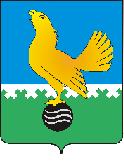 МУНИЦИПАЛЬНОЕ ОБРАЗОВАНИЕгородской округ Пыть-ЯхХанты-Мансийского автономного округа-ЮгрыАДМИНИСТРАЦИЯ ГОРОДАП О С Т А Н О В Л Е Н И Е От 27.02.2023									№ 56-паОб утверждении административногорегламента «Предоставлениеинформации об объектах учета, содержащейся в реестремуниципального имущества»В соответствии с Федеральным законом от 27.07.2010 № 210-ФЗ «Об организации предоставления государственных и муниципальных услуг», распоряжением Правительства ХМАО - Югры от 08.10.2021 № 566-рп «О мерах по увеличению доли массовых социально значимых услуг, доступных в электронном виде в Ханты-Мансийском автономном округе – Югре», постановлениями администрации города от 11.09.2012 № 212-па «Об утверждении порядка разработки и утверждения административных регламентов предоставления муниципальных услуг», от 27.12.2018 № 482-па «Об утверждении порядка формирования и ведения реестра муниципальных услуг города Пыть-Яха»:Утвердить административный регламент предоставления муниципальной услуги «Предоставление информации об объектах учета, содержащейся в реестре муниципального имущества» (приложение). 2. Отделу по внутренней политике, связям с общественными организациями и СМИ управления по внутренней политике (О.В. Кулиш) опубликовать постановление в печатном средстве массовой информации «Официальный вестник» и дополнительно направить для размещения в сетевом издании в информационно-телекоммуникационной сети «Интернет» - pyt-yahinform.ru.».3. Отделу по обеспечению информационной безопасности                              (А.А. Мерзляков) разместить постановление на официальном сайте администрации города в сети Интернет.4.     Считать утратившими силу постановления администрации города: - от 10.06.2019 № 205-па «Об утверждении административного регламента предоставления муниципальной услуги «Предоставление сведений из реестра муниципального имущества» (в ред. от 20.07.2021 № 342-па);- от 20.07.2021 № 342-па «О внесении изменений в постановление администрации города от 10.06.2019 № 205-па «Об утверждении административного регламента предоставления муниципальной услуги «Предоставление сведений из реестра муниципального имущества». 5. Настоящее постановление вступает в силу после его официального опубликования.6. Контроль за выполнением постановления возложить на первого заместителя главы города.Глава города Пыть-Яха 	                      		                         А.Н. Морозов Приложениек постановлению администрации города Пыть-Яхаот 27.02.2023 № 56-паАдминистративный регламентмуниципальной услуги «Предоставление информации об объектах учета, содержащейся в реестре    муниципального имущества»Общие положенияПредмет регулирования административного регламентаНастоящий административный регламент устанавливает порядок и стандарт предоставления муниципальной услуги «Предоставление информации об объектах учета, содержащейся в реестре муниципального имущества» (далее – муниципальная услуга, Услуга).В рамках муниципальной услуги может быть предоставлена информация в отношении:находящегося в муниципальной собственности недвижимого имущества (здание, строение, сооружение или объект незавершенного строительства, земельный участок, жилое, нежилое помещение или иной прочно связанный с землей объект, перемещение которого без соразмерного ущерба его назначению невозможно, либо иное имущество, отнесенное законом    к недвижимости);находящегося в муниципальной собственности движимого имущества, акций, долей (вкладов) в уставном (складочном) капитале хозяйственного общества или товарищества либо иное имущество, не относящееся к недвижимым и движимым вещам, стоимость которого превышает размер, установленный решениями представительных органов соответствующих муниципальных образований, а также особо ценного движимого имущества, закрепленного за автономными и бюджетными государственными или муниципальными учреждениями и определенное в соответствии с Федеральным законом от 3 ноября 2006 г. № 174-ФЗ «Об автономных учреждениях»;- муниципальных унитарных предприятий, муниципальных учреждений, хозяйственных обществ, товариществ, акции, доли (вклады) в уставном (складочном) капитале которых принадлежат муниципальному образованию, иных юридических лиц, учредителем (участником) которых является муниципальное образование.Круг заявителейМуниципальная услуга предоставляется любым заинтересованным лицам, в том числе, физическим лицам, индивидуальным предпринимателям, юридическим лицам (далее – заявитель), а также их представителям.Требования к порядку информирования о предоставлении муниципальной услуги4. Информирование по вопросам предоставления муниципальной услуги, в том числе о порядке и сроках предоставления муниципальной услуги осуществляется специалистами управления по муниципальному имуществу администрации города Пыть-Яха (далее также - УМИ) в следующих формах (по выбору заявителя):-устной (при личном обращении и по телефону);-письменной (при письменном обращении по почте, электронной почте);-на информационном стенде Уполномоченного органа в месте предоставления муниципальной услуги, МФЦ в форме информационных (текстовых) материалов;-посредством информационно-телекоммуникационной сети «Интернет» в форме информационных материалов: -на официальном сайте Уполномоченного органа – http://adm.gov86.org/ (далее – официальный сайт);-в федеральной государственной информационной системе «Единый портал государственных и муниципальных услуг (функций)» http://www.gosuslugi.ru (далее – Единый портал).5. Информирование заявителей о ходе предоставления муниципальной услуги осуществляется специалистами УМИ в следующих формах (по выбору заявителя):- устной (при личном обращении и по телефону);- письменной (при письменном обращении по почте, электронной почте);- посредством Единого портала.6. В случае устного обращения (лично или по телефону) заявителя 
(его представителя) за информацией по вопросам предоставления муниципальной услуги, в том числе о ходе предоставления муниципальной услуги, специалисты УМИ, участвующие в предоставлении муниципальной услуги, осуществляют устное информирование (лично или по телефону) обратившегося за информацией заявителя. Устное информирование каждого обратившегося за информацией заявителя осуществляется не более 15 минут.При невозможности специалиста, принявшего звонок, самостоятельно ответить на поставленные вопросы, телефонный звонок переадресовывается (переводится) на другое должностное лицо или же обратившемуся сообщается телефонный номер, по которому можно получить необходимую информацию.В случае, если для подготовки ответа требуется более продолжительное время, специалист, осуществляющий устное информирование, может предложить заявителю направить обращение о предоставлении письменной консультации по процедуре предоставления муниципальной услуги либо назначить другое удобное для заявителя время для устного информирования.7. При информировании в письменной форме, в том числе электронной, ответ на обращение должен содержать фамилию, инициалы и номер телефона исполнителя и направляться заявителю в срок, не превышающий 30 календарных дней с момента регистрации обращения в Уполномоченном органе.При консультировании заявителей о ходе предоставления муниципальной услуги в письменной форме информация направляется в срок, не превышающий не превышающий 3 рабочих дня со дня регистрации обращения в Уполномоченном органе.8. Для получения информации по вопросам предоставления муниципальной услуги, о ходе предоставления муниципальной услуги, посредством Единого портала заявителям необходимо использовать адреса в информационно-телекоммуникационной сети «Интернет», указанные в пункте 4 Административного регламента. 9. Информирование заявителей по вопросам предоставления муниципальной услуги, а также по иным вопросам, связанным с предоставлением муниципальной услуги автономным учреждением Ханты-Мансийского автономного округа – Югры «Многофункциональный центр предоставления государственных и муниципальных услуг Югры» и его структурными подразделениями (далее – Многофункциональный центр, МФЦ) осуществляется в соответствии с заключенным соглашением и регламентом его работы.10. Информация о правилах предоставления муниципальной услуги, в том числе о порядке и сроках ее предоставления, размещенная на Едином портале, на официальном сайте предоставляется заявителю бесплатно. Доступ к информации о сроках и порядке предоставления муниципальной услуги осуществляется без выполнения заявителем 
каких-либо требований, в том числе без использования программного обеспечения, установка которого на технические средства заявителя требует заключения лицензионного или иного соглашения с правообладателем программного обеспечения, предусматривающего взимание платы, регистрацию или авторизацию заявителя или предоставление им персональных данных.11. Способы получения информации заявителями о местах нахождения и графиках работы органов государственной власти и организаций, участвующих в предоставлении муниципальной услуги, или в ведении которых находятся документы и (или) информация, получаемые по межведомственному запросу:1) информация о местах нахождения, графиках работы, адресах официальных сайтов и контактные телефоны многофункциональных центров и их территориально обособленных структурных подразделений размещена на портале многофункциональных центров Ханты-Мансийского автономного округа - Югры https://mfc.admhmao.ru/.12. Информация о месте нахождения и графике работы Уполномоченного органа, его структурного подразделения, обеспечивающего предоставление муниципальной услуги, размещается на информационных стендах в местах предоставления муниципальной услуги и в информационно-телекоммуникационной сети «Интернет» на официальном сайте Уполномоченного органа, Едином портале, а также может быть получена по телефону.13. На информационных стендах, находящихся в местах предоставления муниципальной услуги, в информационно-телекоммуникационной сети «Интернет» (на официальном сайте, на Едином портале) размещается следующая информация:-справочная информация (о месте нахождения, графике работы, справочных телефонах, адресах официального сайта и электронной почты Уполномоченного органа и его структурного подразделения, участвующего в предоставлении муниципальной услуги, Многофункционального центра);-перечень нормативных правовых актов, регулирующих предоставление муниципальной услуги;-досудебный (внесудебный) порядок обжалования решений и действий (бездействия) Уполномоченного органа, Многофункционального центра, а также их должностных лиц, муниципальных служащих, работников;-бланк заявления о предоставлении муниципальной услуги и образец его заполнения.14. В случае внесения изменений в порядок предоставления муниципальной услуги специалист УМИ в срок, не превышающий 10 рабочих дня со дня вступления в силу таких изменений, обеспечивают размещение информации в информационно-телекоммуникационной сети "Интернет" (на официальном сайте уполномоченного органа, на региональном портале) и на информационных стендах, находящихся в местах предоставления муниципальной услуги.Стандарт предоставления муниципальной услуги . Наименование муниципальной услугиПолное наименование муниципальной услуги: «Предоставление информации об объектах учета, содержащейся в реестре муниципального имущества». Краткое наименование Услуги на ЕПГУ: «Выдача выписок из реестра муниципального имущества».Наименование органа, предоставляющего муниципальную услугуОрганом, предоставляющим муниципальную услугу, является Администрация города Пыть-Яха (далее – Уполномоченный орган).Непосредственное предоставление муниципальной услуги осуществляет структурное подразделение Уполномоченного органа - управление по муниципальному имуществу администрации города Пыть-Яха (далее – УМИ).Для получения муниципальной услуги заявитель может обратиться в Многофункциональный центр.Предоставление муниципальной услуги в МФЦ осуществляется при наличии соглашения с таким МФЦ.МФЦ, в которых организуется предоставление Услуги, не могут принимать решение об отказе в приеме запроса и документов и (или) информации, необходимых  для ее предоставления.В соответствии с требованиями пункта 3 части 1 статьи 7 Федерального закона № 210-ФЗ запрещается требовать от заявителя осуществления действий, в том числе согласований, необходимых для получения муниципальной услуги и связанных с обращением в иные государственные органы, органы местного самоуправления, организации, за исключением получения услуг и получения документов и информации, предоставляемых в результате предоставления таких услуг, включенных в Перечень услуг, которые являются необходимыми и обязательными для предоставления муниципальных услуг, утвержденный решением Думы города Пыть-Яха от 20.12.2011 № 108 «Об утверждении перечня услуг, которые являются необходимыми и обязательными для предоставления исполнительно-распорядительным органом местного самоуправления муниципальных услуг, а также порядка определения размера платы за оказание таких услуг».Результат предоставления муниципальной услугиПри обращении заявителя (представителя заявителя) результатами предоставления муниципальной услуги являются:а) решение о предоставлении выписки с приложением самой выписки из реестра муниципального имущества (электронный документ, подписанный усиленной квалифицированной электронной подписью, электронный документ, распечатанный на бумажном носителе, электронный документ, распечатанный на бумажном носителе, заверенный подписью и печатью МФЦ (опционально), документ на бумажном носителе, заверенный надлежащим образом).Форма решения о предоставлении выписки из реестра муниципального имущества приведена в приложении № 1 к настоящему Административному регламенту;б) уведомление об отсутствии в реестре муниципального имущества запрашиваемых сведений (электронный документ, подписанный усиленной квалифицированной электронной подписью, электронный документ, распечатанный на бумажном носителе, электронный документ, распечатанный на бумажном носителе, заверенный подписью и печатью МФЦ (опционально), документ на бумажном носителе, заверенный надлежащим образом).Форма уведомления об отсутствии в реестре муниципального имущества запрашиваемых сведений приведена в приложении № 2 к настоящему Административному регламенту;в) решение об отказе в выдаче выписки из реестра муниципального имущества (электронный документ, подписанный усиленной квалифицированной электронной подписью, электронный документ, распечатанный на бумажном носителе, электронный документ, распечатанный на бумажном носителе, заверенный подписью и печатью МФЦ (опционально), документ на бумажном носителе, заверенный надлежащим образом).Форма решения об отказе в выдаче выписки из реестра  муниципального имущества приведена в приложении № 3 к настоящему Административному регламенту.Формирование реестровой записи в качестве результата предоставления Услуги не предусмотрено.Результат предоставления муниципальной услуги оформляется в форме письма на официальном бланке управления по муниципальному имуществу администрации города и подписывается начальником управления по муниципальному имуществу или лицом, его замещающим.Результат предоставления Услуги в зависимости от выбора заявителя может                 быть получен  в УМИ, посредством  ЕПГУ, в МФЦ.Срок предоставления муниципальной услугиМаксимальный срок предоставления Услуги составляет 5 рабочих дней.Правовые основания для предоставления муниципальной услугиПеречень нормативных правовых актов, регулирующих предоставление  Услуги, информация о порядке досудебного (внесудебного) обжалования решений и действий (бездействия) Уполномоченного органа, а также его должностных лиц размещаются на официальном сайте Уполномоченного органа в информационно- телекоммуникационной сети «Интернет» (далее – сеть «Интернет»), а также  на Едином портале.Исчерпывающий перечень документов, необходимых для предоставления муниципальной услугиИсчерпывающий перечень документов, необходимых в  соответствии   с законодательными или иными нормативными правовыми актами для предоставления муниципальной услуги, которые заявитель должен представить самостоятельно:23.1.Запрос о предоставлении муниципальной услуги по форме, согласно приложению № 4 к настоящему Административному регламенту.Требования, предъявляемые к документу при подаче – оригинал.В случае направления запроса посредством ЕПГУ формирование запроса осуществляется посредством заполнения интерактивной формы на ЕПГУ без необходимости дополнительной подачи заявления в какой-либо иной форме.Ручное заполнение сведений в интерактивной форме услуги допускается только в случае невозможности получения указанных сведений из цифрового профиля посредством системы межведомственного электронного взаимодействия (далее – СМЭВ) или витрин данных.В запросе также указывается один из следующих способов направления результата предоставления муниципальной услуги:-	в форме электронного документа в личном кабинете на ЕПГУ;-	на бумажном носителе в виде распечатанного экземпляра электронного документа в Уполномоченном органе, МФЦ.Документ, удостоверяющий личность заявителя, представителя.Требования, предъявляемые к документу при подаче – оригинал. В случае направления заявления посредством ЕПГУ сведения из документа, удостоверяющего личность заявителя, представителя формируются при подтверждении учетной записи в Единой системе идентификации и аутентификации из состава соответствующих данных указанной учетной записи и могут быть проверены путем направления запроса с использованием единой системы межведомственного электронного взаимодействия. Ручное заполнение сведений в интерактивной форме услуги допускается только в случае невозможности получения указанных сведений   из цифрового профиля посредством СМЭВ или витрин данных. Обеспечивается  автозаполнение форм из профиля гражданина ЕСИА, цифрового профиля.Документ, подтверждающий полномочия представителя действовать от имени заявителя – в случае, если запрос подается представителем.Требования, предъявляемые к документу:-	при подаче в Уполномоченный орган, МФЦ – оригинал;-	с использованием ЕПГУ – заверен усиленной квалифицированной электронной  подписью нотариуса в соответствии с требованиями к формату изготовленного нотариусом электронного документа/ посредством представления подтверждающего  документа в УМИ в течение 5 рабочих дней после отправки заявления. Ручное заполнение сведений в интерактивной форме услуги допускается только в случае невозможности получения указанных сведений из цифрового профиля посредством СМЭВ или витрин данных. Обеспечивается автозаполнение форм из профиля гражданина ЕСИА, цифрового профиля.Перечень документов и сведений, получаемых в рамках межведомственного  информационного   взаимодействия,   которые   заявитель    вправе  предоставить    по собственной инициативе:а)  сведения из Единого государственного реестра юридических лиц;б) сведения из Единого государственного реестра индивидуальных предпринимателей;24.1. Межведомственные запросы формируются автоматически.Предоставление заявителем документов, предусмотренных в настоящем  подразделе, а также заявления (запроса) о предоставлении муниципальной услуги в соответствии с формой, предусмотренной в приложении № 4 к настоящему Административному регламенту, осуществляется в МФЦ, путем направления почтового отправления,  посредством Единого портала.В соответствии с частью 1 статьи 7 Федерального закона № 210-ФЗ запрещается требовать от заявителей:1) представления документов и информации или осуществления действий, представление или осуществление которых не предусмотрено нормативными правовыми актами, регулирующими отношения, возникающие в связи с предоставлением муниципальной услуги; 2) предоставления документов и информации, в том числе подтверждающих внесение заявителем платы за предоставление муниципальных услуг, которые в соответствии с нормативными правовыми актами Российской Федерации, нормативными правовыми актами Ханты-Мансийского автономного округа - Югры и муниципальными правовыми актами находятся в распоряжении государственных органов, предоставляющих муниципальную услугу, иных государственных органов, органов местного самоуправления и (или) подведомственных государственным органам и органам местного самоуправления организаций, участвующих в предоставлении государственных или муниципальных услуг, за исключением документов, указанных в части 6 статьи 7 Федерального закона № 210-ФЗ. Заявитель вправе представить указанные документы и информацию в органы, предоставляющие государственные услуги, и органы, предоставляющие муниципальные услуги, по собственной инициативе; 3) представления документов и информации, отсутствие и (или) недостоверность которых не указывались при первоначальном отказе в предоставлении муниципальной услуги, за исключением случаев, предусмотренных подпунктами «а» – «г» пункта 4 части 1 статьи 7 Федерального закона № 210-ФЗ; 4) предоставления на бумажном носителе документов и информации, электронные образы которых ранее были заверены в соответствии с пунктом 7.2 части 1 статьи 16 Федерального закона № 210-ФЗ, за исключением случаев, если нанесение отметок на такие документы либо их изъятие является необходимым условием предоставления муниципальной услуги, и иных случаев, установленных федеральными законами. Исчерпывающий перечень оснований для отказав приеме документов, необходимых для предоставления муниципальной услугиИсчерпывающий перечень оснований для отказа в приеме документов, необходимых для предоставления муниципальной услуги:Представленные документы утратили силу на момент обращения за муниципальной услугой (документ, удостоверяющий личность; документ, удостоверяющий полномочия представителя Заявителя, в случае обращения за предоставлением услуги указанным лицом).Подача заявления о предоставлении муниципальной услуги и документов, необходимых  для предоставления услуги, в электронной форме с нарушением установленных  требований.Представленные в электронной форме документы содержат повреждения, наличие которых не позволяет в полном объеме использовать информацию и сведения, содержащиеся в документах для предоставления услуги.Решение об отказе в приеме документов, необходимых для предоставления муниципальной услуги, по форме, приведенной в приложении № 5 к настоящему Административному регламенту, направляется в личный кабинет Заявителя на ЕПГУ не позднее первого рабочего дня, следующего за днем подачи заявления.Отказ в приеме документов, необходимых для предоставления муниципальной услуги, не препятствует повторному обращению   Заявителя за предоставлением муниципальной услуги.Исчерпывающий перечень оснований для приостановления или отказа  в предоставлении муниципальной услугиОснований для приостановления предоставления муниципальной услуги законодательством Российской Федерации не предусмотрено.Основания для отказа в предоставлении муниципальной услуги:- противоречие документов или сведений, полученных с использованием межведомственного информационного взаимодействия, представленным заявителем (представителем заявителя) документам или сведениям;- содержание заявления не позволяет установить имущество, в отношении которого запрашиваются сведения.Порядок, размер и основания взимания платы за предоставление муниципальной услугиВзимание государственной пошлины или иной платы за предоставление муниципальной услуги законодательством Российской Федерации и Ханты-Мансийского автономного округа – Югры не предусмотрено.Максимальный срок ожидания в очереди при подаче заявителем запроса о предоставлении муниципальной услуги и при получении результата предоставления муниципальной услугиМаксимальный срок ожидания в очереди при подаче заявления о предоставлении муниципальной услуги и при получении результата предоставления муниципальной услуги составляет не более 15 минут.Срок регистрации запроса заявителя о предоставлении Услуги Срок регистрации запроса и документов, необходимых для предоставления муниципальной услуги, составляет 1 рабочий день со дня подачи заявления (запроса) о предоставлении услуги и документов, необходимых для предоставления услуги в Уполномоченном органе.В случае личного обращения заявителя с заявлением в уполномоченный орган, такое заявление подлежит обязательной регистрации в течение 15 минут.Срок и порядок регистрации заявления о предоставлении муниципальной услуги работниками МФЦ осуществляется в соответствии с регламентом работы МФЦ.Требования к помещениям, в которых предоставляются муниципальные услуги, к залу ожидания, местам для заполнения запросов о предоставлении муниципальной услуги, информационным стендам с образцами их заполнения и перечнем документов, необходимых для предоставления муниципальной услуги, в том числе к обеспечению доступности для инвалидов указанных объектов в соответствии с законодательством Российской Федерации о социальной защите инвалидов36. Местоположение административных зданий, в которых осуществляется прием заявлений и документов, необходимых для предоставления муниципальной услуги, а также выдача результатов предоставления муниципальной услуги, должно обеспечивать удобство для граждан с точки зрения пешеходной доступности от остановок общественного транспорта.В случае, если имеется возможность организации стоянки (парковки) возле здания (строения), в котором размещено помещение приема и выдачи документов, организовывается стоянка (парковка) для личного автомобильного транспорта заявителей. За пользование стоянкой (парковкой) с заявителей плата не взимается.Для парковки специальных автотранспортных средств инвалидов на стоянке (парковке) выделяется не менее 10% мест (но не менее одного места) для бесплатной парковки транспортных средств, управляемых инвалидами I, II групп, а также инвалидами III группы в порядке, установленном Правительством Российской Федерации, и транспортных средств, перевозящих таких инвалидов и (или) детей-инвалидов.В целях обеспечения беспрепятственного доступа заявителей, в том числе передвигающихся на инвалидных колясках, вход в здание и помещения, в которых предоставляется муниципальная услуга, оборудуются пандусами, поручнями, тактильными (контрастными) предупреждающими элементами, иными специальными приспособлениями, позволяющими обеспечить беспрепятственный доступ и передвижение инвалидов, в соответствии с законодательством Российской Федерации о социальной защите инвалидов.Центральный вход в здание Уполномоченного органа должен быть оборудован информационной табличкой (вывеской), содержащей информацию:-наименование;-местонахождение и юридический адрес;-режим работы;-график приема;-номера телефонов для справок.Помещения, в которых предоставляется муниципальная услуга, должны соответствовать санитарно-эпидемиологическим правилам и нормативам.Помещения, в которых предоставляется муниципальная услуга, оснащаются:-противопожарной системой и средствами пожаротушения;-системой оповещения о возникновении чрезвычайной ситуации;-средствами оказания первой медицинской помощи;-туалетными комнатами для посетителей.Зал ожидания Заявителей оборудуется стульями, скамьями, количество которых определяется исходя из фактической нагрузки и возможностей для их размещения в помещении, а также информационными стендами.Тексты материалов, размещенных на информационном стенде, печатаются удобным для чтения шрифтом, без исправлений, с выделением наиболее важных мест полужирным шрифтом.Места для заполнения заявлений оборудуются стульями, столами (стойками), бланками заявлений, письменными принадлежностями.Места приема Заявителей оборудуются информационными табличками (вывесками) с указанием:-номера кабинета и наименования отдела;-фамилии, имени и отчества (последнее – при наличии), должности ответственного лица за прием документов;-графика приема Заявителей.Рабочее место каждого ответственного лица за прием документов, должно быть оборудовано персональным компьютером с возможностью доступа к необходимым информационным базам данных, печатающим устройством (принтером) и копирующим устройством.Лицо, ответственное за прием документов, должно иметь настольную табличку с указанием фамилии, имени, отчества (последнее - при наличии) и должности.При предоставлении муниципальной услуги инвалидам обеспечиваются:-возможность беспрепятственного доступа к объекту (зданию, помещению), в котором предоставляется муниципальная услуга;-возможность самостоятельного передвижения по территории, на которой расположены здания и помещения, в которых предоставляется муниципальная услуга, а также входа в такие объекты и выхода из них, посадки в транспортное средство и высадки из него, в том числе с использование кресла-коляски;-сопровождение инвалидов, имеющих стойкие расстройства функции зрения и самостоятельного передвижения;-надлежащее размещение оборудования и носителей информации, необходимых для обеспечения беспрепятственного доступа инвалидов зданиям и помещениям, в которых предоставляется муниципальная услуга, и к муниципальной услуге с учетом ограничений их жизнедеятельности;-дублирование необходимой для инвалидов звуковой и зрительной информации, а также надписей, знаков и иной текстовой и графической информации знаками, выполненными рельефно-точечным шрифтом Брайля;-допуск сурдопереводчика и тифлосурдопереводчика;-допуск собаки-проводника при наличии документа, подтверждающего ее специальное обучение, на объекты (здания, помещения), в которых предоставляются муниципальная услуги;-оказание инвалидам помощи в преодолении барьеров, мешающих получению ими государственных и муниципальных услуг наравне с другими лицами.Показатели доступности и качества муниципальной услуги37. Показателями доступности муниципальной услуги являются:-возможность получения заявителями информации о порядке предоставления муниципальной услуги, в том числе в информационно-телекоммуникационной сети «Интернет» на официальном сайте Уполномоченного органа, на Едином портале; -возможность получения информации о ходе предоставления муниципальной услуги, в том числе с использованием Единого портала; -доступность к формам заявлений и иным документам, необходимым для получения муниципальной услуги, размещенным на Едином портале, в том числе с возможностью их копирования и заполнения в электронном виде, и возможность направления заявителем документов в электронной форме посредством Единого портала; -возможность получения муниципальной услуги через Многофункциональный центр.38. Показателями качества муниципальной услуги являются: -соблюдение специалистами Уполномоченного органа, работниками Многофункционального центра требований действующего законодательства при предоставлении муниципальной услуги; -соблюдение сроков и последовательности административных процедур, установленных Административным регламентом; -соблюдение времени ожидания в очереди при подаче запроса о предоставлении муниципальной услуги и при получении результата предоставления муниципальной услуги; -отсутствие обоснованных жалоб заявителей на качество предоставления муниципальной услуги, действия (бездействие), решения, принимаемые (осуществляемые) в ходе предоставления муниципальной услуги; -отсутствие заявлений об оспаривании решений, действий (бездействия) Уполномоченного органа, его должностных лиц, принимаемых (совершенных) при предоставлении муниципальной услуги, по итогам рассмотрения которых вынесены решения об удовлетворении (частичном удовлетворении) требований заявителей.Особенности предоставления муниципальной услуги в многофункциональных центрах предоставления государственных и муниципальных услуги особенности предоставления муниципальных услуг в электронной формеОсобенности предоставления муниципальной услуги в МФЦ39. Многофункциональный центр предоставляет муниципальную услугу по принципу «одного окна». Взаимодействие с Уполномоченным органом происходит без участия заявителя в соответствии с нормативными правовыми актами и соглашением о взаимодействии с Многофункциональным центром.Многофункциональный центр при предоставлении муниципальной услуги осуществляет следующие административные процедуры (действия):-информирование заявителей о порядке предоставления муниципальной услуги в многофункциональном центре, по иным вопросам, связанным с предоставлением муниципальной услуги, а также консультирование заявителей о порядке предоставления муниципальной услуги в многофункциональном центре;-выдачу заявителю результата предоставления муниципальной услуги, на бумажном носителе, подтверждающих содержание электронных документов, направленных в многофункциональный центр по результатам предоставления муниципальной услуги, а также выдача документов, включая составление на бумажном носителе и заверение выписок из информационных систем органов, предоставляющих муниципальных услуг;-иные процедуры и действия, предусмотренные Федеральным законом № 210-ФЗ.В соответствии с частью 1.1 статьи 16 Федерального закона № 210-ФЗ для реализации своих функций многофункциональные центры вправе привлекать иные организации. Информирование заявителя многофункциональными центрами осуществляется следующими способами: а) посредством привлечения средств массовой информации, а также путем размещения информации на официальных сайтах и информационных стендах многофункциональных центров;б) при обращении заявителя в многофункциональный центр лично, по телефону, посредством почтовых отправлений, либо по электронной почте.При личном обращении работник многофункционального центра подробно информирует заявителей по интересующим их вопросам в вежливой корректной форме с использованием официально-делового стиля речи. Рекомендуемое время предоставления консультации – не более 15 минут, время ожидания в очереди в секторе информирования для получения информации о муниципальных услугах не может превышать 15 минут.Ответ на телефонный звонок должен начинаться с информации о наименовании организации, фамилии, имени, отчестве и должности работника многофункционального центра, принявшего телефонный звонок. Индивидуальное устное консультирование при обращении заявителя по телефону работник многофункционального центра осуществляет не более 10 минут.В случае если для подготовки ответа требуется более продолжительное время, работник многофункционального центра, осуществляющий индивидуальное устное консультирование по телефону, может предложить заявителю:-изложить обращение в письменной форме (ответ направляется Заявителю в соответствии со способом, указанным в обращении);-назначить другое время для консультаций.При консультировании по письменным обращениям заявителей ответ направляется в письменном виде в срок не позднее 30 календарных дней с момента регистрации обращения в форме электронного документа по адресу электронной почты, указанному в обращении, поступившем в многофункциональный центр в форме электронного документа, и в письменной форме по почтовому адресу, указанному в обращении, поступившем в многофункциональный центр в письменной форме.При наличии в заявлении о предоставлении муниципальной услуги указания о выдаче результатов оказания услуги через многофункциональный центр, Уполномоченный орган передает документы в многофункциональный центр для последующей выдачи заявителю (представителю) способом, согласно заключенным соглашениям о взаимодействии заключенным между Уполномоченным органом и многофункциональным центром.Порядок и сроки передачи Уполномоченным органом таких документов в многофункциональный центр определяются соглашением о взаимодействии.Прием заявителей для выдачи документов, являющихся результатом муниципальной услуги, в порядке очередности при получении номерного талона из терминала электронной очереди, соответствующего цели обращения, либо по предварительной записи.Работник многофункционального центра осуществляет следующие действия:-устанавливает личность заявителя на основании документа, удостоверяющего личность в соответствии с законодательством Российской Федерации;-проверяет полномочия представителя заявителя (в случае обращения представителя заявителя);-определяет статус исполнения заявления заявителя в ГИС;-распечатывает результат предоставления муниципальной услуги в виде экземпляра электронного документа на бумажном носителе и заверяет его с использованием печати многофункционального центра (в предусмотренных нормативными правовыми актами Российской Федерации случаях – печати с изображением Государственного герба Российской Федерации);-заверяет экземпляр электронного документа на бумажном носителе с использованием печати многофункционального центра (в предусмотренных нормативными правовыми актами Российской Федерации случаях – печати с изображением Государственного герба Российской Федерации);-выдает документы заявителю, при необходимости запрашивает у заявителя подписи за каждый выданный документ;-запрашивает согласие заявителя на участие в смс-опросе для оценки качества предоставленных услуг многофункциональным центром.Особенности предоставления муниципальной услуги в электронной форме40. При предоставлении муниципальной услуги в электронной форме посредством Единого портала заявителю обеспечивается:- признаки заявителя (представителя заявителя) определяются путем профилирования, осуществляемого в соответствии с настоящим Административным регламентом;-получение информации о порядке и сроках предоставления муниципальной услуги;-формирование заявления о предоставлении муниципальной услуги;-прием и регистрация Уполномоченным органом заявления и иных документов, необходимых для предоставления муниципальной услуги;-получение заявителем результата предоставления муниципальной услуги;- получение заявителем сведений о ходе выполнения запроса о предоставлении муниципальной услуги;-осуществление оценки качества предоставления муниципальной услуги;-досудебное (внесудебное) обжалование решений и действий (бездействия) Уполномоченного органа, должностного лица Уполномоченного органа либо муниципального служащего, а также работников Многофункционального центра. Муниципальная услуга в электронной форме предоставляется с применением простой электронной подписи. 41. При обращении за выдачей выписки из реестра муниципального имущества Услуга предоставляется для всех заявителей в зависимости от выбора вида объекта, в отношении которого запрашивается выписка из реестра, следующему кругу заявителей:41.1. физическое лицо;41.2. представитель заявителя – физического лица;41.3. юридическое лицо;41.4. представитель заявителя – юридического лица;41.5. индивидуальный предприниматель;41.6. представитель заявителя – индивидуального предпринимателя.Возможность оставления заявления (запроса) заявителя о предоставлении Услуги без рассмотрения не предусмотрена.Путем анкетирования (профилирования) заявителя устанавливаются признаки заявителя. Вопросы, направленные на определение признаков заявителя, приведены в приложении № 7 к настоящему Административному регламенту.По результатам получения ответов от заявителя на вопросы анкетирования определяется полный перечень комбинаций значений признаков в соответствии с настоящим Административным регламентом.Формирование заявления заявителем осуществляется посредством заполнения электронной формы заявления на Едином портале без необходимости дополнительной подачи заявления в какой-либо иной форме. На Едином портале размещаются образцы заполнения электронной формы заявления. Форматно-логическая проверка сформированного запроса осуществляется единым порталом автоматически на основании требований, определяемых органом (организацией), в процессе заполнения заявителем каждого из полей электронной формы запроса. При выявлении единым порталом некорректно заполненного поля электронной формы запроса заявитель уведомляется о характере выявленной ошибки и порядке ее устранения посредством информационного сообщения непосредственно в электронной форме запроса.42. При формировании заявления обеспечивается:-возможность копирования и сохранения заявления и иных документов, необходимых для предоставления муниципальной услуги;-возможность заполнения несколькими заявителями одной электронной формы заявления при обращении за услугами, предполагающими направление совместного заявления несколькими заявителями; -возможность печати на бумажном носителе копии электронной формы заявления;-сохранение ранее введенных в электронную форму заявления значений в любой момент по желанию пользователя, в том числе при возникновении ошибок ввода и возврате для повторного ввода значений в электронную форму заявления;-заполнение полей электронной формы заявления до начала ввода сведений заявителем с использованием сведений, размещенных в федеральной государственной информационной системе «Единая система идентификации и аутентификации в инфраструктуре, обеспечивающей информационно-технологическое взаимодействие информационных систем, используемых для предоставления государственных и муниципальных услуг в электронной форме» (далее – единая система идентификации и аутентификации), и сведений, опубликованных на Едином портале, в части, касающейся сведений, отсутствующих в единой системе идентификации и аутентификации;-возможность вернуться на любой из этапов заполнения электронной формы заявления без потери ранее введенной информации;-возможность доступа заявителя на Едином портале к ранее поданным им заявлениям в течение не менее одного года, а также частично сформированных заявлений – в течение не менее 3 месяцев.43. Сформированное и подписанное заявление и иные документы, необходимые для предоставления муниципальной услуги, направляются в Уполномоченный орган посредством Единого портала.Уполномоченный орган обеспечивает прием документов, необходимых для предоставления муниципальной услуги, и регистрацию заявления без необходимости повторного представления заявителем таких документов на бумажном носителе, если иное не установлено федеральными законами и принимаемыми в соответствии с ними актами Правительства Российской Федерации, законами Ханты-Мансийского автономного округа – Югры и принимаемыми в соответствии с ними актами Правительства Ханты-Мансийского автономного округа – Югры.Описание административных процедур согласно разделу III настоящего Административного регламента и административных действий приведено в приложении № 6 к настоящему Административному регламенту.44. Заявителю в качестве результата предоставления муниципальной услуги обеспечивается по его выбору возможность:-получения электронного документа, подписанного с использованием усиленной квалифицированной электронной подписи;-получения с использованием Единого портала электронного документа в машиночитаемом формате, подписанного усиленной квалифицированной электронной подписью со стороны Уполномоченного органа. 45. При предоставлении муниципальной услуги в электронной форме заявителю направляется:-уведомление о приеме и регистрации заявления и иных документов, необходимых для предоставления муниципальной услуги, содержащее сведения о факте приема заявления и документов, необходимых для предоставления муниципальной услуги, и начале процедуры предоставления муниципальной услуги, а также сведения о дате и времени окончания предоставления муниципальной услуги;-уведомление о результатах рассмотрения документов, необходимых для предоставления муниципальной услуги, содержащее сведения о принятии положительного решения о предоставлении муниципальной услуги и возможности получить результат предоставления муниципальной услуги либо мотивированный отказ в предоставлении муниципальной услуги.Случаи и порядок предоставления  муниципальной  услуги в упреждающем (проактивном) режиме46. Случаи предоставления муниципальной услуги в упреждающем (проактивном) режиме не предусмотрены.III. Состав, последовательность и сроки выполнения административных процедур, требования к порядку их выполнения, в том числе особенности выполнения административных процедур в электронной форме, а также особенности выполнения административных процедур в многофункциональных центрах47. Предоставление муниципальной услуги включает выполнение следующих административных процедур:- прием и регистрация заявления о предоставлении муниципальной услуги;- рассмотрение представленного заявления и оформление документа, являющегося результатом предоставления муниципальной услуги;- выдача (направление) заявителю документа, являющегося результатом предоставления муниципальной услуги.Прием и регистрация заявления о предоставлении муниципальнойуслуги48. Основанием для начала исполнения административной процедуры является поступление в УМИ заявления о предоставлении муниципальной услуги.Сведения о должностных лицах, ответственных за выполнение каждого административного действия, входящего в состав административной процедуры:- за прием и регистрацию заявления, поступившего по почте в адрес уполномоченного структурного подразделения или представленного заявителем лично - специалист ответственный за делопроизводство в УМИ;- за прием и регистрацию заявления, поступившего посредством Единого и регионального порталов - специалист УМИ, ответственный за предоставление муниципальной услуги.Содержание административных действий, входящих в состав административной процедуры: прием и регистрация заявления о предоставлении муниципальной услуги (продолжительность и (или) максимальный срок их выполнения в течение 1 рабочего дня с момента поступления в уполномоченный орган заявления; при личном обращении заявителя - 15 минут с момента получения заявления о предоставлении муниципальной услуги).Критерий принятия решения о приеме и регистрации заявления: наличие заявления о предоставлении муниципальной услуги, наличие оснований для отказа в приеме и регистрации документов, необходимых для предоставления муниципальной услуги.Исчерпывающий перечень документов, необходимых в соответствии с законодательными или иными нормативными правовыми актами для предоставления Услуги, которые заявитель должен представить самостоятельно, содержится в пункте 23 настоящего Административного регламента.Исчерпывающий перечень документов и сведений, получаемых в рамкахмежведомственного информационного взаимодействия, которые заявитель вправе представить по собственной инициативе, содержится в пункте 24 настоящего Административного регламента.Межведомственные запросы формируются автоматически.Результат административной процедуры: зарегистрированное заявление о предоставлении муниципальной услуги, решение об отказе в приеме и регистрации документов.Способ фиксации результата выполнения административной процедуры: факт регистрации заявления фиксируется в электронном документообороте с проставлением в заявлении отметки о регистрации.Заявление о предоставлении муниципальной услуги, поступившее в МФЦ регистрируется в МФЦ в сроки, установленные настоящим Административным регламентом.Рассмотрение представленного заявления и оформлениедокумента, являющегося результатом предоставлениямуниципальной услуги49. Основанием для начала административной процедуры является поступление специалисту УМИ, ответственному за предоставление муниципальной услуги, зарегистрированного заявления о предоставлении сведений из реестра муниципального имущества.Сведения о должностных лицах, ответственных за выполнение административной процедуры:- за рассмотрение и оформление документа, являющегося результатом предоставления муниципальной услуги - специалист УМИ, ответственный за предоставление муниципальной услуги, либо лицо, его замещающее.Содержание административных действий, входящих в состав административной процедуры:Специалист УМИ, ответственный за предоставление муниципальной услуги, в течение 3 рабочих дней со дня регистрации заявления о предоставлении муниципальной услуги:- проводит анализ представленного заявителем заявления и документов на предмет наличия (отсутствия) оснований для отказа в предоставлении муниципальной услуги, указанных в пункте 31 административного регламента;- проводит идентификацию интересующего(их) объекта(ов) с данными учета реестра муниципального имущества путем внесения идентификационных данных в программный комплекс с использованием электронной системы поиска;- подготавливает проект документа, являющегося результатом предоставления муниципальной услуги в течение 1 рабочего дня;- передает проект документа, являющегося результатом предоставления муниципальной услуги, начальнику управления по муниципальному имуществу, либо лицу, его замещающему, для принятия соответствующего решения, в течение 2 рабочих дней обеспечивает подписание документа, являющегося результатом предоставления муниципальной услуги, и передает его на регистрацию.Специалист УМИ, ответственный за делопроизводство, осуществляет регистрацию документа, являющегося результатом предоставления муниципальной услуги, в день подписания такого документа должностным лицом либо лицом, его замещающим.Критерии принятия решения о предоставлении сведений из реестра муниципального имущества или отказе в их предоставлении является наличие или отсутствие оснований для отказа в предоставлении муниципальной услуги, указанные в пункте 31 Административного регламента, а также наличие или отсутствие в реестре муниципального имущества запрашиваемой информации.Результат выполнения административной процедуры - подписанный должностным лицом либо лицом, его замещающим, и зарегистрированный документ, являющийся результатом предоставления муниципальной услуги.Способ фиксации результата выполнения административной процедуры:- выписка из реестра муниципального имущества регистрируется в электронном документообороте;- уведомление об отсутствии сведений в реестре муниципального имущества регистрируется в электронном документообороте;- уведомление об отказе в предоставлении муниципальной услуги регистрируется в электронном документообороте.Порядок передачи результата: подписанный и зарегистрированный документ, являющийся результатом предоставления муниципальной услуги, передается специалисту, ответственному за предоставление муниципальной услуги для его выдачи (направления) заявителю.Решение о предоставлении услуги в случае направления заявления посредством ЕПГУ – в автоматизированном режиме – системой, при одновременном положительном исполнении условий всех критериев для конкретного заявителя (представителя заявителя): а) сведения о заявителе, содержащиеся в заявлении, соответствуют данным, полученным посредством межведомственного взаимодействия из Единого государственного реестра юридических лиц; б) сведения о заявителе, содержащиеся в заявлении, соответствуют данным, полученным посредством межведомственного взаимодействия из Единого государственного реестра индивидуальных предпринимателей; в) сведения о документе, удостоверяющем личность, содержащиеся в заявлении, соответствуют данным, полученным посредством межведомственного взаимодействия; г) факт оплаты заявителем за предоставление выписки подтвержден или внесение платы за предоставление выписки не требуется. Решение об отказе в предоставлении услуги принимается при невыполнении указанных выше критериев.Выдача (направление) заявителю документа, являющегосярезультатом предоставления муниципальной услуги50. Основанием для начала административной процедуры является поступление оформленного документа, являющегося результатом предоставления муниципальной услуги, специалисту, ответственному за предоставление муниципальной услуги.Сведения о должностном лице, ответственном за выполнение административной процедуры: сотрудник Уполномоченного органа, ответственный за предоставление муниципальной услуги.Содержание административных действий, входящих в состав административной процедуры:Специалист, ответственный за предоставление муниципальной услуги, выдает (направляет) заявителю документ, являющийся результатом предоставления муниципальной услуги (продолжительность и (или) максимальный срок выполнения административного действия - в день оформления документа, являющегося результатом предоставления муниципальной услуги).Критерий принятия решения: оформленный документ, являющийся результатом предоставления муниципальной услуги.Результат выполнения административной процедуры: выданный (направленный) заявителю документ, являющийся результатом предоставления муниципальной услуги.Способ фиксации результата выполнения административной процедуры:- в случае выдачи документа, являющегося результатом предоставления муниципальной услуги, нарочно заявителю, запись о выдаче документа заявителю отображается в электронном документообороте;- в случае направления документа, являющегося результатом предоставления муниципальной услуги, почтой, получение заявителем документа подтверждается уведомлением о вручении;- в случае направления документа, являющегося результатом предоставления муниципальной услуги, электронной почтой сохранение электронного скан-образа информации о направлении ответа заявителю и привязка такого скан-образа к ответу в электронном документообороте уполномоченного органа;- в случае выдачи документа, являющегося результатом предоставления муниципальной услуги, в МФЦ, запись о выдаче документа заявителю отображается в электронном документообороте;- в случае направления заявления посредством ЕПГУ обеспечивается по его выбору возможность получения документа в соответствии с пунктом 44 настоящего административного регламента.IV. Формы контроля за исполнением административного регламентаПорядок осуществления текущего контроля за соблюдением и исполнением ответственными должностными лицами положений административного регламента и иных нормативных правовых актов, устанавливающих требования к предоставлению муниципальной услуги, а также принятием ими решений.51. Текущий контроль за соблюдением и исполнением положений административного регламента и иных нормативных правовых актов, устанавливающих требования к предоставлению муниципальной услуги, а также принятием должностными лицами уполномоченного органа решений осуществляется заместителем главы города, курирующим деятельность управления по муниципальному имуществу, руководителем МФЦ, либо лицами, их замещающим.52. Текущий контроль осуществляется путем проведения проверок:-решений о предоставлении (об отказе в предоставлении) муниципальной услуги;-выявления и устранения нарушений прав граждан;-рассмотрения, принятия решений и подготовки ответов на обращения граждан, содержащие жалобы на решения, действия (бездействие) должностных лиц.Порядок и периодичность осуществления плановых и внеплановых проверок полноты и качества предоставления муниципальной услуги, порядок и формы контроля полноты и качества предоставления муниципальной услуги53. Контроль за полнотой и качеством предоставления муниципальной услуги включает в себя проведение плановых и внеплановых проверок, в том числе проверок по конкретному обращению заявителя. При проверке рассматриваются все вопросы, связанные с предоставлением муниципальной услуги.Периодичность проведения плановых проверок полноты и качества предоставления муниципальной услуги устанавливается в соответствии с решением заместителя главы города, курирующим деятельность управления по муниципальному имуществу, руководителя МФЦ, либо лицами, их замещающими. При плановой проверке полноты и качества предоставления муниципальной услуги контролю подлежат:-соблюдение сроков предоставления муниципальной услуги;-соблюдение положений настоящего Административного регламента;-правильность и обоснованность принятого решения об отказе в предоставлении муниципальной услуги.Внеплановые проверки полноты и качества предоставления муниципальной услуги проводятся заместителем главы города, курирующим деятельность управления по муниципальному имуществу, руководителем МФЦ, либо уполномоченными им лицами на основании жалоб заявителей на решения или действия (бездействие) должностных лиц уполномоченного органа, принятые или осуществляемые в ходе предоставления муниципальной услуги. В случае проведения внеплановой проверки по конкретному обращению, обратившемуся направляется информация о результатах проверки, проведенной по обращению, и о мерах, принятых в отношении виновных лиц.Результаты проверки оформляются в форме акта, который подписывается лицами, участвующими в проведении проверки.54. Контроль за полнотой и качеством предоставления муниципальной услуги со стороны граждан, их объединений организаций осуществляется с использованием соответствующей информации, размещаемой на официальном сайте, а также в форме письменных и устных обращений в адрес Уполномоченного органа.Ответственность муниципальных служащих администрации города Пыть-Яха, должностных лиц органа, предоставляющего муниципальную услугу, за решения и действия (бездействие), принимаемые (осуществляемые) в ходе предоставления муниципальной услуги, в том числе за необоснованные межведомственные запросы, а также за неисполнение и (или) ненадлежащее исполнение административного регламента55. По результатам проведения проверок полноты и качества предоставления муниципальной услуги, в случае выявления нарушений прав заявителей виновные лица привлекаются к ответственности в соответствии с законодательством Российской Федерации. Должностные лица и муниципальные служащие Уполномоченного органа несут персональную ответственность в соответствии с законодательством Российской Федерации за решения и действия (бездействие), принимаемые (осуществляемые) в ходе предоставления муниципальной услуги.56. Персональная ответственность должностных лиц и муниципальных служащих Уполномоченного органа закрепляется в их должностных инструкциях в соответствии с требованиями законодательства.57. В соответствии со статьей 9.6 Закона Ханты-Мансийского автономного округа – Югры от 11 июня 2010 года № 102-оз «Об административных правонарушениях» должностные лица Уполномоченного органа, работники Многофункционального центра несут административную ответственность за нарушение Административного регламента, выразившееся в нарушении срока регистрации запроса заявителя о предоставлении муниципальной услуги, срока предоставления муниципальной услуги, в неправомерных отказах в приеме у заявителя документов, предусмотренных для предоставления муниципальной услуги, предоставлении муниципальной услуги, исправлении допущенных опечаток и ошибок в выданных в результате предоставления муниципальной услуги документах либо нарушении установленного срока осуществления таких исправлений, в превышении максимального срока ожидания в очереди при подаче запроса о муниципальной услуги, а равно при получении результата предоставления муниципальной услуги (за исключением срока подачи запроса в Многофункциональный центр), в нарушении требований к помещениям, в которых предоставляется муниципальная услуга, к залу ожидания, местам для заполнения запросов о предоставлении муниципальной услуги, информационным стендам с образцами их заполнения и перечнем документов, необходимых для предоставления муниципальной услуги (за исключением требований, установленных к помещениям Многофункционального центра).V. Досудебный (внесудебный) порядок обжалования решений и действия (бездействия) органа, предоставляющего муниципальную услугу, многофункционального центра предоставления государственных и муниципальных услуг, а также их должностных лиц, муниципальных служащих, работников58. Заявитель имеет право на досудебное (внесудебное) обжалование действий (бездействия) и решений, принятых (осуществляемых) в ходе предоставления муниципальной услуги. 59. Жалоба на решения, действия (бездействие) Уполномоченного органа, его муниципальных служащих, подается для рассмотрения в Уполномоченный орган.В случае если обжалуются решения должностного лица Уполномоченного органа, жалоба направляется в адрес заместителя главы города, курирующему деятельность структурного подразделения, либо главе муниципального образования либо главе муниципального образования.60. Жалоба на решения, действия (бездействие) Многофункционального центра либо его руководителя подается для рассмотрения в Департамент экономического развития Ханты-Мансийского автономного округа – Югры.Жалоба на решения, действия (бездействие) работников Многофункционального центра подается для рассмотрения его руководителю.61. Информирование о порядке подачи и рассмотрения жалобы осуществляется посредством телефонной связи, размещения информации на Едином портале, на стендах в местах предоставления муниципальной услуги, на официальном сайте, а также при личном обращении заявителя в Уполномоченный орган. 62. Перечень нормативных правовых актов, регулирующих порядок досудебного (внесудебного) обжалования решений и действий (бездействий) органа, предоставляющего муниципальную услугу, Многофункционального центра, а также их должностных лиц, муниципальных служащих, работников: - Федеральный закон от 27 июля 2010 года № 210-ФЗ «Об организации предоставления государственных и муниципальных услуг»;- Постановление Правительства ХМАО - Югры от 02.11.2012 № 431-п «О порядке подачи и рассмотрения жалоб на решения и действия (бездействие) исполнительных органов государственной власти Ханты-Мансийского автономного округа - Югры, предоставляющих государственные услуги, и их должностных лиц, государственных гражданских служащих Ханты-Мансийского автономного округа - Югры, автономного учреждения Ханты-Мансийского автономного округа - Югры «Многофункциональный центр предоставления государственных и муниципальных услуг Югры» и его работников»;-постановление администрации города Пыть-Яха от 09.04.2018 № 55-па «Об утверждении порядка подачи и рассмотрения жалоб при предоставлении муниципальных услуг».Приложение № 1к административному регламентуФорма решения о выдаче выписки из реестра муниципального имуществаНаименование органа, уполномоченного на предоставление услугиКому:  	Контактные данные:  	Решение о выдаче выписки из реестра муниципального    имуществаОт	20	г.	        №  	По	результатам	рассмотрения	заявления	от	 	  № ______(Заявитель	) принято решение о предоставлении выписки из реестра                                                      муниципального имущества (прилагается).Дополнительно информируем:	.Должность сотрудника, принявшего решениеИ.О. ФамилияПриложение № 2к административному регламентуФорма уведомления об отсутствии информации в реестре муниципального имуществаНаименование органа, уполномоченного на предоставление услугиКому:  	Контактные данные:  	Уведомлениеоб отсутствии информации в реестре муниципального  имуществаОт	20	г.	№  	По	результатам	рассмотрения	заявления	от	 	  №_______(Заявитель	) сообщаем об отсутствии в реестре муниципального имущества запрашиваемых сведений.Дополнительно информируем:	.Должность сотрудника, принявшего решениеИ.О. ФамилияПриложение № 3к административному регламентуФорма решения об отказе в выдаче выписки из реестра муниципального имуществаНаименование органа, уполномоченного на предоставление услугиКому:  	Контактные данные:  	Решение об отказе в выдаче выписки из реестра  муниципального имуществаОт	20	г.	№  	По	результатам	рассмотрения	заявления	от	 	  №_________(Заявитель	) принято решение об отказе в выдаче выписки из реестра   муниципального имущества по следующим основаниям:Дополнительно информируем:	.Вы вправе повторно обратиться в уполномоченный орган с заявлением после устранения указанных нарушений.Данный	отказ	может	быть	обжалован	в	досудебном	порядке  путем  направления жалобы в уполномоченный орган, а также в судебном порядке.Должность сотрудника, принявшего решениеИ.О. ФамилияПриложение № 4к административному регламентуФОРМАЗаявление (запрос)о предоставлении услуги «Предоставление информации об объектах учета, содержащейся                           в реестре муниципального имущества»1Характеристики объекта учета, позволяющие его однозначно определить (в зависимости от вида объекта, в отношении которого запрашивается информация):вид объекта:	; наименование объекта:	; реестровый номер объекта:	; адрес (местоположение) объекта:	; кадастровый (условный) номер объекта:	; вид разрешенного использования:	; наименование эмитента:	; ИНН	;наименование юридического лица (в отношении которого запрашивается информация)	; наименование юридического лица, в котором есть уставной капитал	; марка, модель	; государственный регистрационный номер	; идентификационный номер судна	; иные характеристики объекта, помогающие его идентифицировать (в свободной форме):	.Сведения о заявителе, являющемся физическим лицом:фамилия, имя и отчество (последнее – при наличии):	; наименование документа, удостоверяющего личность:	; серия и номер документа, удостоверяющего личность:	; дата выдачи документа, удостоверяющего личность:	; кем выдан документ, удостоверяющий личность:	; номер телефона:	; адрес электронной почты:	.Сведения о заявителе, являющемся индивидуальным предпринимателем6:фамилия, имя и отчество (последнее – при наличии) индивидуального предпринимателя:	; ОГРНИП	;идентификационный номер налогоплательщика (ИНН):	; наименование документа, удостоверяющего личность:	; серия и номер документа, удостоверяющего личность:	; дата выдачи документа, удостоверяющего личность:	; кем выдан документ, удостоверяющий личность:	; номер телефона:	;1 Ручное заполнение сведений в интерактивной форме услуги допускается только в случае невозможности получения указанных сведений из цифрового профиля посредством СМЭВ или витрин данных.адрес электронной почты:	.Сведения о заявителе, являющемся юридическим лицом2:полное наименование юридического лица с указанием его организационно-правовой формы: ; основной государственный регистрационный номер юридического лица (ОГРН):	; идентификационный номер налогоплательщика (ИНН):	; номер телефона:	; адрес электронной почты:	; почтовый адрес:	.Сведения о заявителе, являющемся представителем (уполномоченным лицом) юридического лица: фамилия, имя и отчество (последнее – при наличии)	; дата рождения	; наименование документа, удостоверяющего личность:	; серия и номер документа, удостоверяющего личность:	; дата выдачи документа, удостоверяющего личность:	; кем выдан документ, удостоверяющий личность:	; код подразделения, выдавшего документ, удостоверяющий личность:	; номер телефона:	; адрес электронной почты:	; должность уполномоченного лица юридического лица	.Сведения о заявителе, являющемся представителем физического лица/индивидуального предпринимателя:фамилия, имя и отчество (последнее – при наличии):	; наименование документа, удостоверяющего личность:	; серия и номер документа, удостоверяющего личность:	; дата выдачи документа, удостоверяющего личность:	; кем выдан документ, удостоверяющий личность:	; номер телефона:	; адрес электронной почты:	.Способ получения результата услуги:на адрес электронной почты: ☐ да, ☐ нет;в МФЦ (в случае подачи заявления через МФЦ): ☐ да, ☐ нет;с использованием личного кабинета на Едином портале (в случае подачи заявления через личный кабинет на Едином портале): ☐ да, ☐ нет;посредством почтового отправления: ☐ да, ☐ нет.2 В случае направления запроса посредством ЕПГУ формирование запроса осуществляется посредством заполнения интерактивной формы на ЕПГУ, сведения об идентификаторах юридического лица или индивидуальногопредпринимателя могут быть автозаполнены посредством информации, содержащейся в ЕСИА.Приложение № 5к административному регламентуФорма решения об отказе в приёме и регистрации документовНаименование органа, уполномоченного на предоставление услугиКому:  	Контактные данные:  	Решение об отказе в приёме и регистрации документов, необходимых для предоставления услугиОт	20	г.	№  	По	результатам	рассмотрения	заявления	от	 	  №	_______(Заявитель	) принято решение об отказе в приёме и регистрации документов для оказания услуги по следующим основаниям:Дополнительно информируем:	.Вы вправе повторно обратиться в уполномоченный орган с заявлением после устранения указанных нарушений.Данный	отказ	может	быть	обжалован	в	досудебном	порядке путем   направления жалобы в уполномоченный орган, а также в судебном порядке.Должность сотрудника, принявшего решениеИ.О. ФамилияПриложение № 6к административному                                                    регламентуОписание административных процедур (АП) и административных действий (АД)    3 Информационная система.4 Полный перечень административных процедур и действий содержится в соответствующем справочнике.5 Модуль выполнения участниками информационного взаимодействия административных процедур (действий) при предоставлении государственных, муниципальных и иных услуг, исполнении государственных, муниципальных и иных функций, содержащихся в разделах федерального реестра государственных и муниципальных услуг (функций).Приложение № 7к  административному  регламентуПеречень признаков заявителей№ п/пМесто выполнения действия/ используемая ИС3Процедуры4ДействияМаксимальный срок1Пилотный субъект/ПГС9АП1. Проверка документов и регистрация заявленияАД1.1. Контроль комплектности предоставленныхдокументовДо 1 рабочегодня* (не включается в срок предоставления услуги)2Пилотный субъект/ПГСАП1. Проверка документов и регистрация заявленияАД1.2. Подтверждение полномочийпредставителя заявителяДо 1 рабочегодня* (не включается в срок предоставления услуги)3Пилотный субъект/ПГСАП1. Проверка документов и регистрация заявленияАД1.3. Регистрация заявленияДо 1 рабочегодня* (не включается в срок предоставления услуги)4Пилотный субъект/ПГСАП3. Получение сведенийпосредством СМЭВ АП5. Рассмотрение документов исведенийАП4. Принятие решения опредоставлении услугиАД1.4. Принятие решения об отказе в приеме документов АД2.1. Принятие решения опредоставлении услугиДо 5 рабочих дней5Пилотный субъект/ПГСАП3. Получение сведенийпосредством СМЭВ АП5. Рассмотрение документов исведенийАП4. Принятие решения опредоставлении услугиАД2.2. Формирование решения опредоставлении услугиДо 5 рабочих дней6Пилотный субъект/ПГСАП3. Получение сведенийпосредством СМЭВ АП5. Рассмотрение документов исведенийАП4. Принятие решения опредоставлении услугиАД2.3. Принятие решения об отказе в предоставлении услугиДо 5 рабочих днейПризнак заявителяЗначения признака заявителя1. Категория заявителяФизическое лицо.Юридическое лицо.Индивидуальный предприниматель.5. Кто обращается за услугой?(вопрос только для очного приема)Заявитель обратился личноОбратился представитель заявителя8. Выберите вид имущества, в отношении которого запрашиваетсявыпискаНедвижимое имуществоДвижимое имуществоГосударственные (муниципальные), унитарные предприятия и учреждения